Отчет о проведенном проектеРабота над проектом: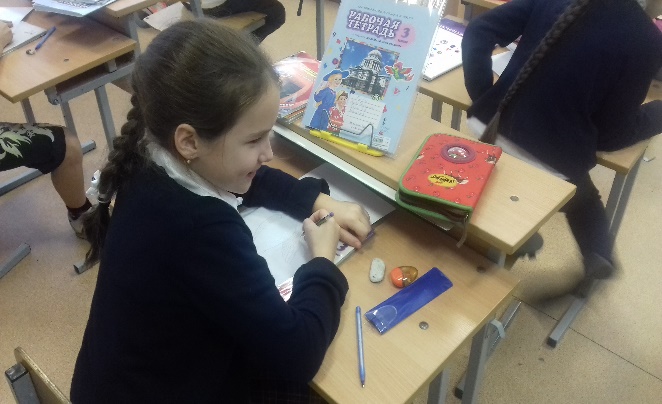 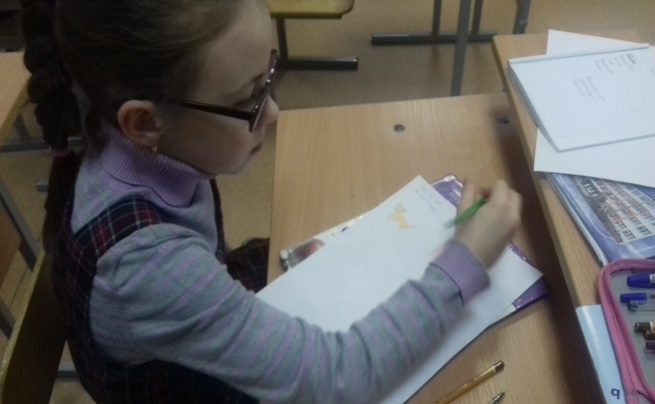 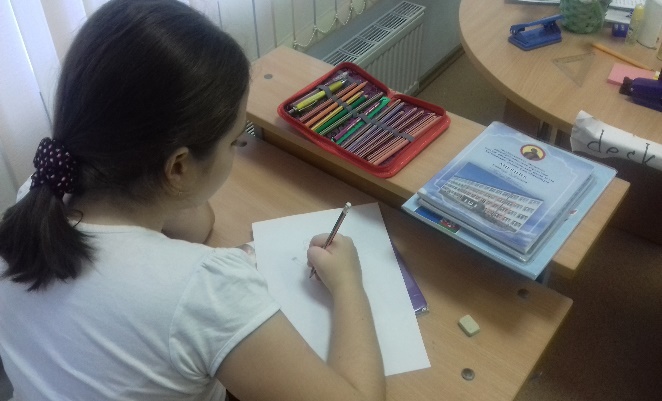 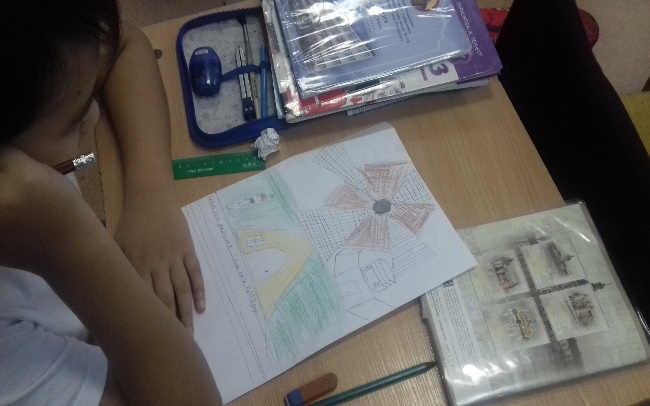 Презентация проекта: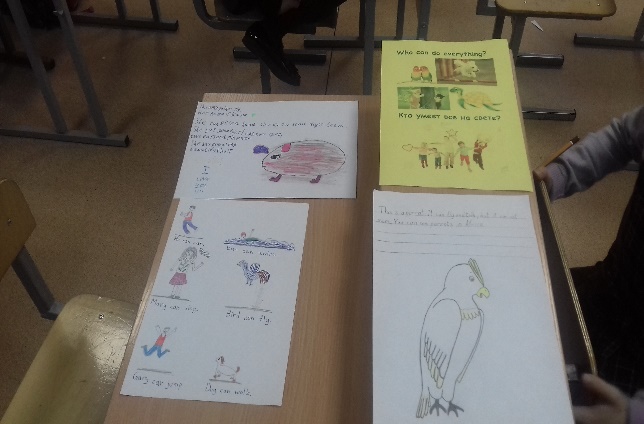 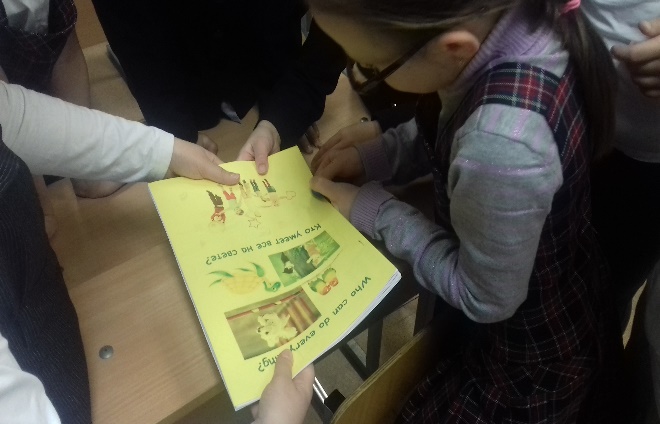 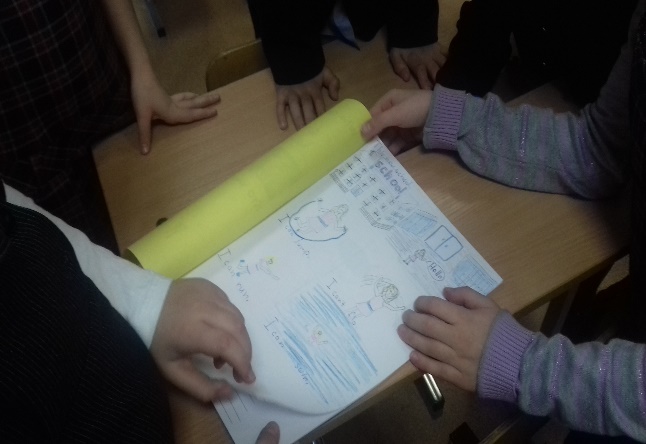 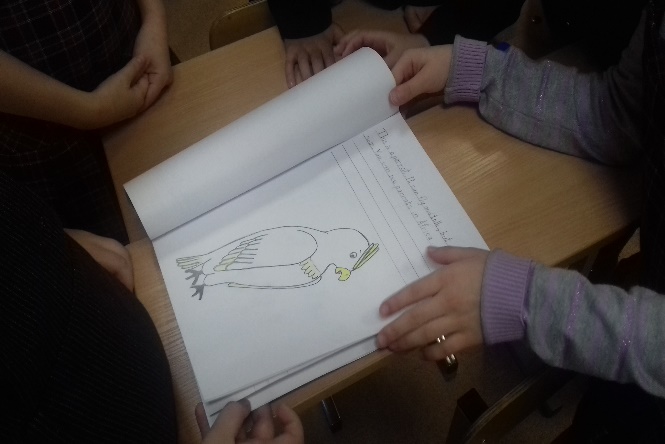 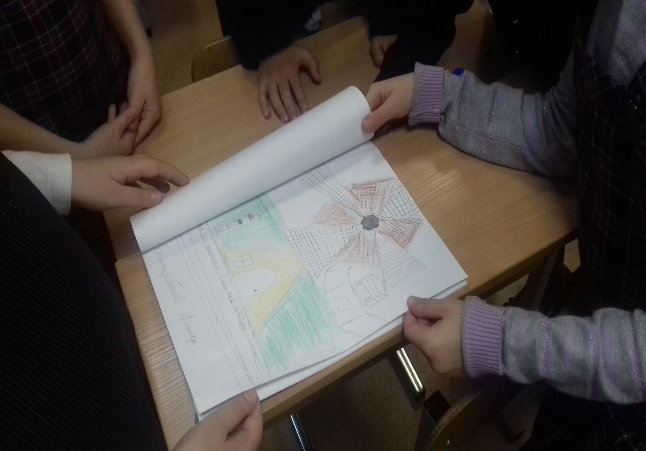 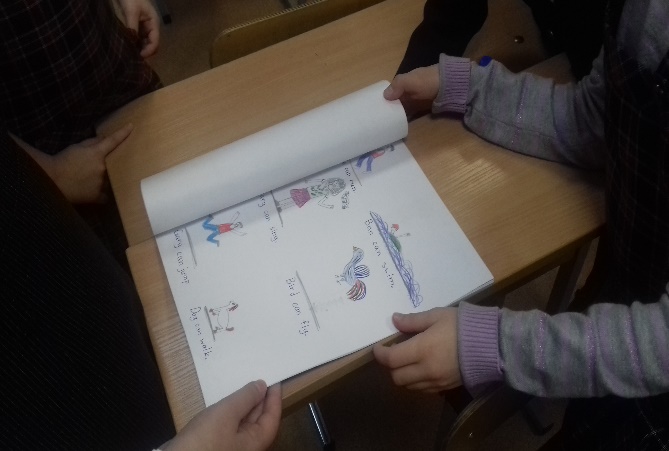 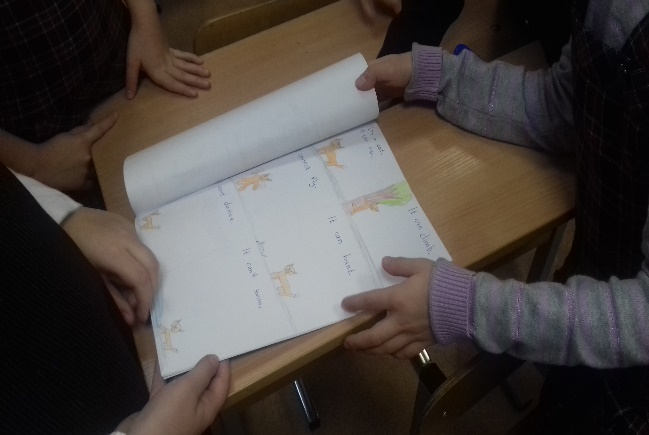 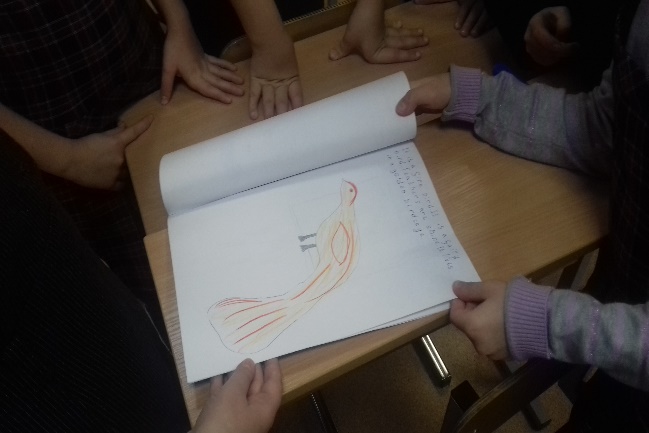 Рефлексия: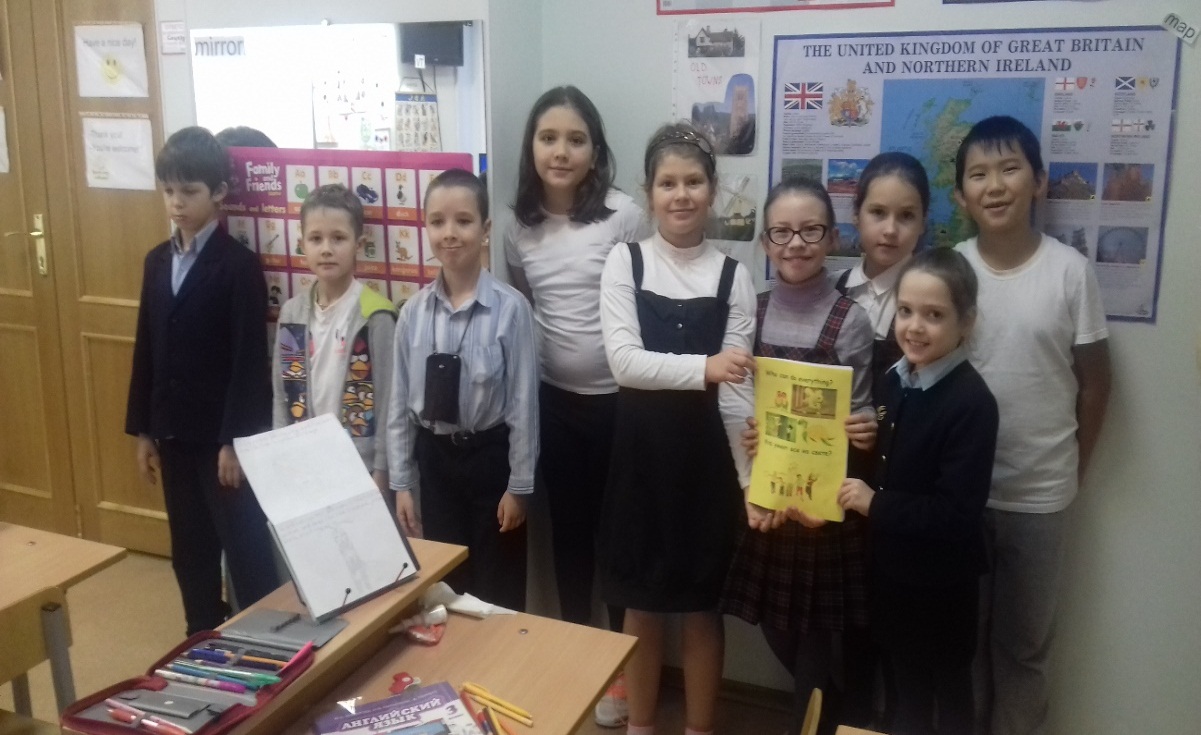 Название проектаСоздание журнала «Кто умеет все на свете? Who can do everything?»Дата проведения18.11.12.2015Участники проектаУчащиеся 3 А классаРуководители проектаШарыгина Екатерина БорисовнаТип проектаИсследовательский проектЦель проектаРазвивать навыки владения английским языком.Предоставить детям возможность проявить свои способности.Способствовать воспитанию чувства уважения к одноклассникам, желанию общаться и дружить, поддерживать и помогать друг другу в работе.Задачи проектаСтимулирование интереса к изучению английского языка. Формирование позитивного отношения к учебе и работе в детском коллективе. Формирование позитивного отношения к животным.Учебные дисциплины, участвующие в проектеАнглийский языкЭтапы проектаКраткое описание деятельность участников проекта1. ПодготовительныйНа уроке английского языка детям было предложено создать журнал.2. ПланированиеДети сами выбрали тему журнала. Обговорили план работы и приступили к созданию.3. Работа над проектомНа одном из уроков дети самостоятельно нарисовали нарисовали  животное или человека и подписали текст к каждому из рисунков, рассказывающий о том, что умеет делать персонаж, а что нет. Учитель подготовил обложку для будущего журнала. 4. Презентация проектаНа уроке 18.11.2015 г. участники проекта собрали поочередно отдельные страницы, сопровождая короткими рассказами. Презентация проекта прошла в юмористической и дружеской обстановке.5. РефлексияКоллективное создание журнала.